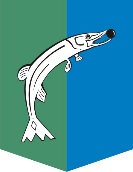 ГЛАВАСЕЛЬСКОГО ПОСЕЛЕНИЯ НИЖНЕСОРТЫМСКИЙСургутского районаХанты – Мансийского автономного округа - ЮгрыПОСТАНОВЛЕНИЕ«22» апреля  2015 года                                                                                      №15                   п. НижнесортымскийОб утверждении Положения о комиссиипо соблюдению требований к служебномуповедению муниципальных служащихи урегулированию конфликта интересовв администрации сельского поселенияНижнесортымскийВ соответствии с Федеральными законами от 25.12.2008 № 273-ФЗ "О противодействии коррупции", от 02.03.2007 № 25-ФЗ "О муниципальной службе в Российской Федерации", пунктом 8 Указа Президента Российской Федерации от 01.07.2010 № 821 "О комиссиях по соблюдению требований к служебному поведению федеральных государственных служащих и урегулированию конфликта интересов", статьей 13.1 Закона Ханты-Мансийского автономного округа - Югры от 20.07.2007 № 113-оз "Об отдельных вопросах муниципальной службы в Ханты-Мансийском автономном округе - Югры, Постановлением Губернатора Ханты-Мансийского автономного округа - Югры от 23.05.2011 № 79 "О комиссиях по соблюдению требований к служебному поведению государственных гражданских служащих Ханты-Мансийского автономного округа-Югры и урегулированию конфликта интересов":1. Утвердить:1.1. Положение о комиссии по соблюдению требований к служебному поведению муниципальных служащих и урегулированию конфликта интересов в администрации сельского поселения Нижнесортымский согласно приложению 1.1.2. Состав комиссии по соблюдению требований к служебному поведению муниципальных служащих и урегулированию конфликта интересов в администрации сельского поселения Нижнесортымский согласно приложению 2. 2. Признать утратившими силу постановления главы сельского поселения Нижнесортымский:- от 31.08.2010 № 15 "Об утверждении Положения о комиссии по соблюдению требований к служебному поведению муниципальных служащих и урегулированию конфликта интересов в администрации сельского поселения Нижнесортымский";- от 24.02.2011 № 10 "О внесении изменений в постановление главы сельского поселения Нижнесортымский от 31.08.2010 N 15 "Об утверждении Положения о комиссии по соблюдению требований к служебному поведению муниципальных служащих и урегулированию конфликта интересов в администрации сельского поселения Нижнесортымский";- от 01.11.2011 № 32 "О внесении изменений в постановление главы сельского поселения Нижнесортымский от 31.08.2010 N 15 "Об утверждении Положения о комиссии по соблюдению требований к служебному поведению муниципальных служащих и урегулированию конфликта интересов в администрации сельского поселения Нижнесортымский";- от 31.07.2012 № 19 "О внесении изменений в постановление главы сельского поселения Нижнесортымский от 31.08.2010 N 15";- от 29.10.2013 № 24 "О внесении изменений в постановление главы сельского поселения Нижнесортымский от 31.08.2010 N 15";- от 07.04.2014 № 16 "О внесении изменений в постановление главы сельского поселения Нижнесортымский от 31.08.2010 N 15";- от 09.09.2014 № 27 "О внесении изменений в постановление главы сельского поселения Нижнесортымский от 31.08.2010 N 15";- от 17.12.2014 № 34 "О внесении изменений в постановление главы сельского поселения Нижнесортымский от 31.08.2010 N 15".3. Обнародовать настоящее постановление и разместить на официальном сайте администрации сельского поселения Нижнесортымский.4. Настоящее постановление вступает в силу после обнародования.5. Контроль за исполнением настоящего постановления возложить на заместителя главы сельского поселения Нижнесортымский Милютину Л.А.Глава поселения                                                                                 П.В. Рымарев

                                                                                 Приложение к постановлению
                                                                                 главы сельского поселения
                                                                                 Нижнесортымский
                                                                                 от "22" апреля 2015 № 15ПОЛОЖЕНИЕ о комиссии по соблюдению требований к служебному поведению муниципальных служащих и урегулированию конфликта интересов в администрации сельского поселения Нижнесортымский 
Общие положения 1. Настоящее Положение определяет формирование и деятельность комиссии по соблюдению требований к служебному поведению муниципальных служащих и урегулированию конфликта интересов в администрации сельского поселения Нижнесортымский (далее-комиссия) в соответствии с Федеральными законами от 02.03.2007 № 25-ФЗ "О муниципальной службе в Российской Федерации", от 25.12.2008 № 273-ФЗ "О противодействии коррупции", Указом Президента Российской Федерации от 01.07.2010 № 821 "О комиссиях по соблюдению требований к служебному поведению федеральных государственных служащих и урегулированию конфликта интересов", постановлением Губернатора Ханты-Мансийского автономного округа-Югры от 23.05.2011 № 79 "О комиссиях по соблюдению требований к служебному поведению государственных гражданских служащих Ханты-Мансийского автономного округа-Югры и урегулированию конфликта интересов".2. Комиссия в своей деятельности руководствуется Конституцией Российской Федерации, федеральными конституционными законами, федеральными законами, актами Президента Российской Федерации и Правительства Российской Федерации, нормативными правовыми актами Ханты-Мансийского автономного округа-Югры, а также настоящим Положением.3. Основной задачей комиссии является содействие администрации сельского поселения Нижнесортымский (далее-администрация поселения):а) в обеспечении соблюдения муниципальными служащими ограничений и запретов, требований о предотвращении или урегулировании конфликта интересов, а также в обеспечении исполнения ими обязанностей, установленных Федеральным законом от 25.12.2008 № 273-ФЗ "О противодействии коррупции", другими федеральными законами (далее - требования к служебному поведению и (или) требования об урегулировании конфликта интересов);б) в осуществлении в администрации поселения мер по предупреждению коррупции.4. Комиссия рассматривает вопросы, связанные с соблюдением требований к служебному поведению и (или) требований об урегулировании конфликта интересов, в отношении лиц, замещающих должности муниципальной службы в администрации поселения.5. Состав комиссии и порядок ее работы утверждается постановлением главы сельского поселения Нижнесортымский (далее-глава поселения).6. В состав комиссии входят председатель комиссии, его заместитель, секретарь и члены комиссии. Все члены комиссии при принятии решений обладают равными правами. В отсутствие председателя комиссии его обязанности исполняет заместитель председателя комиссии.7. В состав комиссии входят:а) заместители главы поселения (председатель комиссии, заместитель председателя комиссии), должностное лицо кадровой службы администрации поселения, ответственное за работу по профилактике коррупционных и иных правонарушений (секретарь комиссии), муниципальные служащие службы документационного обеспечения и других отраслевых (функциональных) органов администрации поселения, определяемые его руководителем;б) представитель (представители) общеобразовательного учреждения;8. Глава поселения может принять решение о включении в состав комиссии:а) представителя общественного совета при органах местного самоуправления сельского поселения Нижнесортымский;б) представителя общественной организации ветеранов, созданной в администрации поселения;в) представителя профсоюзной организации, действующей в установленном порядке в администрации поселения.9. Лица, указанные в подпункте "б" пункта 7 и в пункте 8 настоящего Положения, включаются в состав комиссии в установленном порядке на основании запроса главы поселения. Согласование осуществляется в десятидневный срок со дня получения запроса.10. Число членов комиссии, не замещающих должности муниципальной службы, должно составлять не менее одной четверти от общего числа членов комиссии.11. Состав комиссии формируется таким образом, чтобы исключить возможность возникновения конфликта интересов, который мог бы повлиять на принимаемые комиссией решения.12. В заседаниях комиссии с правом совещательного голоса участвуют:а) непосредственный руководитель муниципального служащего, в отношении которого комиссией рассматривается вопрос о соблюдении требований к служебному поведению и (или) требований об урегулировании конфликта интересов;б) муниципальные служащие, замещающие должности муниципальной службы в администрации поселения; специалисты, которые могут дать пояснения по вопросам муниципальной службы и вопросам, рассматриваемым комиссией; представители заинтересованных организаций; представитель муниципального служащего, в отношении которого комиссией рассматривается вопрос о соблюдении требований к служебному поведению и (или) требований об урегулировании конфликта интересов, - по решению председателя комиссии, принимаемому в каждом конкретном случае отдельно не менее чем за три дня до дня заседания комиссии на основании ходатайства муниципального служащего, в отношении которого комиссией рассматривается этот вопрос, или любого члена комиссии.13. Заседание комиссии считается правомочным, если на нем присутствует не менее двух третей от общего числа членов комиссии. Проведение заседаний с участием только членов комиссии, замещающих должности муниципальной службы в администрации поселения, недопустимо.14. При возникновении прямой или косвенной личной заинтересованности члена комиссии, которая может привести к конфликту интересов при рассмотрении вопроса, включенного в повестку дня заседания комиссии, он обязан до начала заседания заявить об этом. В таком случае соответствующий член комиссии не принимает участия в рассмотрении указанного вопроса.15. Основаниями для проведения заседания комиссии являются:а) представление главой поселения в соответствии с Порядком проверки достоверности и полноты сведений, представляемых гражданами, претендующими на замещение должностей муниципальной службы в Ханты-Мансийском автономном округе, муниципальными служащими Ханты-Мансийского автономного округа-Югры, замещающими должности, включенные в соответствующий перечень, и соблюдения муниципальными служащими Ханты-Мансийского автономного округа-Югры требований к служебному поведению, утвержденным постановлением Губернатора Ханты-Мансийского автономного округа-Югры от 28.05.2012 № 82, материалов проверки, свидетельствующих:- о представлении муниципальным служащим недостоверных или неполных сведений, о доходах, об имуществе и обязательствах имущественного характера;- о несоблюдении муниципальным служащим требований к служебному поведению и (или) требований об урегулировании конфликта интересов;б) поступившее в администрацию поселения:- обращение гражданина, замещавшего в администрации поселения должность муниципальной службы, включённую в перечень должностей, утверждённый нормативно-правовым актом сельского поселения Нижнесортымский, о даче согласия на замещение должности в коммерческой или некоммерческой организации либо на выполнение работы на условиях гражданско-правового договора в коммерческой или некоммерческой организации, если отдельные функции по муниципальному управлению этой организацией входили в его должностные (служебные) обязанности, до истечения двух лет со дня увольнения с муниципальной службы;- заявление муниципального служащего о невозможности по объективным причинам представить сведения о доходах, об имуществе и обязательствах имущественного характера своих супруги (супруга) и несовершеннолетних детей;- уведомление муниципального служащего о возникновении личной заинтересованности при исполнении должностных обязанностей, которая приводит или может привести к конфликту интересов;в) представление главы поселения или любого члена комиссии, касающееся обеспечения соблюдения муниципальным служащим требований к служебному поведению и (или) требований об урегулировании конфликта интересов либо осуществления в администрации поселения мер по предупреждению коррупции;г) представление главы поселения материалов проверки, свидетельствующих о представлении муниципальным служащим недостоверных или неполных сведений, предусмотренных частью 1 статьи 3 Федерального закона от 03.12.2012 № 230-ФЗ "О контроле за соответствием расходов лиц, замещающих государственные должности, и иных лиц их доходам" (далее - Федеральный закон "О контроле за соответствием расходов лиц, замещающих государственные должности, и иных лиц их доходам");д) поступившее в соответствии с частью 4 статьи 12 Федерального закона от 25.12.2008 № 273-ФЗ "О противодействии коррупции" и статьей 64.1 Трудового кодекса Российской Федерации в администрацию поселения уведомление коммерческой или некоммерческой организации о заключении с гражданином, замещавшим должность муниципальной службы в администрации поселения, трудового или гражданско-правового договора на выполнение работ (оказание услуг), если отдельные функции муниципального управления данной организацией входили в его должностные (служебные) обязанности, исполняемые во время замещения должности в администрации поселения, при условии, что указанному гражданину комиссией ранее было отказано во вступление в трудовые и гражданско-правовые отношения с данной организацией или что вопрос о даче согласия такому гражданину на замещение им должности в коммерческой или некоммерческой организации либо на выполнение им работы на условиях гражданско-правового договора в коммерческой или некоммерческой организации комиссией не рассматривался.16. Комиссия не рассматривает сообщения о преступлениях и административных правонарушениях, а также анонимные обращения, не проводит проверки по фактам нарушения служебной дисциплины.17. Обращение, указанное в абзаце втором подпункта "б" пункта 15 настоящего Положения, подается гражданином, замещавшим должность муниципальной службы в администрации поселения, в установленном Порядке, согласно приложению 1 к настоящему Положению.17.1. Обращение, указанное в абзаце втором подпункта "б" пункта 15 настоящего Положения, может быть подано муниципальным служащим, планирующим свое увольнение с муниципальной службы, и подлежит рассмотрению комиссией в соответствии с настоящим Положением.18. Заявление, указанное в абзаце третьем подпункта "б" пункта 15 настоящего Положения, подается муниципальным служащим в установленном Порядке, согласно приложению 2 к настоящему Положению.18.1. Уведомление, указанное в абзаце четвертом подпункта "б" пункта 15 настоящего Положения, рассматривается должностным лицом кадровой службы администрации поселения, ответственным за работу по профилактике коррупционных и иных правонарушений (далее-должностное лицо кадровой службы), которое осуществляет подготовку мотивированного заключения по результатам рассмотрения уведомления.18.2. При подготовке мотивированного заключения по результатам рассмотрения обращения, указанного в абзаце втором подпункта "б" пункта 15 настоящего Положения, или уведомлений, указанных в абзаце четвертом подпункта "б" и подпункте "д" пункта 15 настоящего Положения, должностное лицо кадровой службы имеет право проводить собеседование с муниципальным служащим, представившим обращение или уведомление, получать от него письменные пояснения, а глава поселения или его заместитель, специально на то уполномоченный, может направлять в установленном порядке запросы в государственные органы, органы местного самоуправления и заинтересованные организации. Обращение или уведомление, а также заключение и другие материалы в течение семи рабочих дней со дня поступления обращения или уведомления представляются председателю комиссии. В случае направления запросов обращение или уведомление, а также заключение и другие материалы представляются председателю комиссии в течение 45 дней со дня поступления обращения или уведомления. Указанный срок может быть продлен, но не более чем на 30 дней.19. Уведомление, указанное в подпункте "д" пункта 15 настоящего Положения, рассматривается службой документационного обеспечения администрации поселения, которое осуществляет подготовку мотивированного заключения о соблюдении гражданином, замещавшим должность муниципальной службы в администрации поселения, требований статьи 12 Федерального закона от 25.12.2008 № 273-ФЗ "О противодействии коррупции".19.1. Мотивированные заключения, предусмотренные пунктами 17, 19 и 18.1 настоящего Положения, должны содержать:а) информацию, изложенную в обращениях или уведомлениях, указанных в абзацах втором и четвертом подпункта "б" и подпункте "д" пункта 15 настоящего Положения;б) информацию, полученную от государственных органов, органов местного самоуправления и заинтересованных организаций на основании запросов;в) мотивированный вывод по результатам предварительного рассмотрения обращений и уведомлений, указанных в абзацах втором и четвертом подпункта "б" и подпункте "д" пункта 15 настоящего Положения, а также рекомендации для принятия одного из решений в соответствии с пунктами 28, 29.1, 31 настоящего Положения или иного решения.20. Председатель комиссии при поступлении к нему информации, содержащей основания для проведения заседания комиссии:а) в 10-дневный срок назначает дату заседания комиссии. При этом дата заседания комиссии не может быть назначена позднее 20 дней со дня поступления указанной информации за исключением случаев, предусмотренных пунктами 21 и 22 настоящего Положения;б) организует ознакомление муниципального служащего, в отношении которого комиссией рассматривается вопрос о соблюдении требований к служебному поведению и (или) требований об урегулировании конфликта интересов, его представителя, членов комиссии и других лиц, участвующих в заседании комиссии, с информацией, содержащей основания для проведения заседания комиссии и с результатами ее проверки;в) рассматривает ходатайства о приглашении на заседание комиссии лиц, указанных в подпункте "б" пункта 12 настоящего Положения, принимает решение об их удовлетворении (об отказе в удовлетворении) и о рассмотрении (об отказе в рассмотрении) в ходе заседания комиссии дополнительных материалов.21. Заседание комиссии по рассмотрению заявления, указанного в абзаце третьем подпункта "б" пункта 15 настоящего Положения, как правило, проводится не позднее одного месяца со дня истечения срока, установленного для представления сведений о доходах, об имуществе и обязательствах имущественного характера.22. Уведомление, указанное в подпункте "д" пункта 15 настоящего Положения, как правило, рассматривается на очередном (плановом) заседании комиссии.23. Заседание комиссии проводится, как правило, в присутствии муниципального служащего, в отношении которого рассматривается вопрос о соблюдении требований к служебному поведению и (или) требований об урегулировании конфликта интересов, или гражданина, замещавшего должность муниципальной службы в администрации поселения. О намерении лично присутствовать на заседании комиссии муниципальный служащий или гражданин указывает в обращении, заявлении или уведомлении, представляемых в соответствии с подпунктом "б" пункта 15 настоящего Положения.23.1. Заседания комиссии могут проводиться в отсутствие муниципального служащего или гражданина в случае:а) если в обращении, заявлении или уведомлении, предусмотренных подпунктом "б" пункта 15 настоящего Положения, не содержится указания о намерении муниципального служащего или гражданина лично присутствовать на заседании комиссии;б) если муниципальный служащий или гражданин, намеревающиеся лично присутствовать на заседании комиссии и надлежащим образом извещенные о времени и месте его проведения, не явились на заседание комиссии.24. На заседании комиссии заслушиваются пояснения муниципального служащего или гражданина, замещавшего должность муниципальной службы в администрации поселения (с их согласия), и иных лиц, рассматриваются материалы по существу вынесенных на данное заседание вопросов, а также дополнительные материалы.25. Члены комиссии и лица, участвовавшие в ее заседании, не вправе разглашать сведения, ставшие им известными в ходе работы комиссии.26. По итогам рассмотрения вопроса, указанного в абзаце втором подпункта "а" пункта 15 настоящего Положения, комиссия принимает одно из следующих решений:а) установить, что представленные гражданином, претендующим на замещение должности муниципальной службы, муниципальным служащим сведения о доходах, об имуществе и обязательствах имущественного характера являются достоверными и полными;б) установить, что представленные гражданином, претендующим на замещение должности муниципальной службы, муниципальным служащим сведения о доходах, об имуществе и обязательствах имущественного характера являются недостоверными и (или) неполными. В этом случае комиссия рекомендует главе поселения применить к муниципальному служащему конкретную меру юридической ответственности, а в отношении гражданина, претендующего на замещение должности муниципальной службы, принять решение об отказе гражданину в назначении на должность муниципальной службы.27. По итогам рассмотрения вопроса, указанного в абзаце третьем подпункта "а" пункта 15 настоящего Положения, комиссия принимает одно из следующих решений:а) установить, что муниципальный служащий соблюдал требования к служебному поведению и (или) требования об урегулировании конфликта интересов;б) установить, что муниципальный служащий не соблюдал требования к служебному поведению и (или) требования об урегулировании конфликта интересов. В этом случае комиссия рекомендует главе поселения указать муниципальному служащему на недопустимость нарушения требований к служебному поведению и (или) требований об урегулировании конфликта интересов либо применить к муниципальному служащему конкретную меру ответственности.28. По итогам рассмотрения вопроса, указанного в абзаце втором подпункта "б" пункта 15 настоящего Положения, комиссия принимает одно из следующих решений:а) дать гражданину согласие на замещение должности в коммерческой или некоммерческой организации либо на выполнение работы на условиях гражданско-правового договора в коммерческой или некоммерческой организации, если отдельные функции по муниципальному управлению этой организацией входили в его должностные (служебные) обязанности;б) отказать гражданину в замещении должности в коммерческой или некоммерческой организации либо в выполнении работы на условиях гражданско-правового договора в коммерческой или некоммерческой организации, если отдельные функции по муниципальному управлению этой организацией входили в его должностные (служебные) обязанности, и мотивировать свой отказ.29. По итогам рассмотрения вопроса, указанного в абзаце третьем подпункта "б" пункта 15 настоящего Положения, комиссия принимает одно из следующих решений:а) признать, что причина непредставления муниципальным служащим сведений о доходах, об имуществе и обязательствах имущественного характера своих супруги (супруга) и несовершеннолетних детей является объективной и уважительной;б) признать, что причина непредставления муниципальным служащим сведений о доходах, об имуществе и обязательствах имущественного характера своих супруги (супруга) и несовершеннолетних детей не является уважительной. В этом случае комиссия рекомендует муниципальному служащему принять меры по представлению указанных сведений;в) признать, что причина непредставления муниципальным служащим сведений о доходах, об имуществе и обязательствах имущественного характера своих супруги (супруга) и несовершеннолетних детей необъективна и является способом уклонения от представления указанных сведений. В этом случае комиссия рекомендует главе поселения применить к муниципальному служащему конкретную меру ответственности.29.1. По итогам рассмотрения вопроса, указанного в абзаце четвертом подпункта "б" пункта 15 настоящего Положения, комиссия принимает одно из следующих решений:а) признать, что при исполнении муниципальным служащим должностных обязанностей конфликт интересов отсутствует;б) признать, что при исполнении муниципальным служащим должностных обязанностей личная заинтересованность приводит или может привести к конфликту интересов. В этом случае комиссия рекомендует муниципальным служащему и (или) главе поселения принять меры по урегулированию конфликта интересов или по недопущению его возникновения;в) признать, что муниципальный служащий не соблюдал требования об урегулировании конфликта интересов. В этом случае комиссия рекомендует главе поселения применить к муниципальному служащему конкретную меру ответственности.30. По итогам рассмотрения вопроса, указанного в подпункте "г" пункта 15 настоящего Положения, комиссия принимает одно из следующих решений:а) признать, что сведения, представленные муниципальным служащим в соответствии с частью 1 статьи 3 Федерального закона "О контроле за соответствием расходов лиц, замещающих государственные должности, и иных лиц их доходам", являются достоверными и полными;б) признать, что сведения, представленные муниципальным служащим в соответствии с частью 1 статьи 3 Федерального закона "О контроле за соответствием расходов лиц, замещающих государственные должности, и иных лиц их доходам", являются недостоверными и (или) неполными. В этом случае комиссия рекомендует главе поселения применить к муниципальному служащему конкретную меру ответственности и (или) направить материалы, полученные в результате осуществления контроля за расходами, в органы прокуратуры и (или) иные государственные органы в соответствии с их компетенцией.31. По итогам рассмотрения вопроса, указанного в подпункте "д" пункта 15 настоящего Положения, комиссия принимает в отношении гражданина, замещавшего должность муниципальной службы в администрации поселения, одно из следующих решений:а) дать согласие на замещение им должности в коммерческой или некоммерческой организации либо на выполнение работы на условиях гражданско-правового договора в коммерческой или некоммерческой организации, если отдельные функции по муниципальному управлению этой организацией входили в его должностные (служебные) обязанности;б) установить, что замещение им на условиях трудового договора должности в коммерческой или некоммерческой организации и (или) выполнение в коммерческой или некоммерческой организации работ (оказание услуг) нарушают требования статьи 12 Федерального закона от 25.12.2008 № 273-ФЗ "О противодействии коррупции". В этом случае комиссия рекомендует главе поселения проинформировать об указанных обстоятельствах органы прокуратуры и уведомившую организацию.32. По итогам рассмотрения вопроса, предусмотренного подпунктом "в" пункта 15 настоящего Положения, комиссия принимает соответствующее решение.33. По итогам рассмотрения вопросов, предусмотренных подпунктами "а", "б" и "г" пункта 15 настоящего Положения, при наличии к тому оснований комиссия может принять иное, чем предусмотрено пунктами 26 - 29, 29.1, 30, 31 настоящего Положения. Основания и мотивы принятия такого решения должны быть отражены в протоколе заседания комиссии.34. Для исполнения решений комиссии могут быть подготовлены проекты нормативных правовых актов сельского поселения Нижнесортымский, решений или поручений главы поселения, которые в установленном порядке представляются на рассмотрение главе поселения.35. Решения комиссии по вопросам, указанным в пункте 15 настоящего Положения, принимаются тайным голосованием (если комиссия не примет иное решение) простым большинством голосов присутствующих на заседании членов комиссии.36. Решения комиссии оформляются протоколом, который подписывают члены комиссии, принимавшие участие в ее заседании. Решения комиссии, за исключением решения, принимаемого по итогам рассмотрения вопроса, указанного в абзаце втором подпункта "б" пункта 15 настоящего Положения, для главы поселения носят рекомендательный характер. Решение, принимаемое по итогам рассмотрения вопроса, указанного в абзаце втором подпункта "б" пункта 15 настоящего Положения, носит обязательный характер.37. В протоколе заседания комиссии указываются:а) дата заседания комиссии, фамилии, имена, отчества членов комиссии и других лиц, присутствующих на заседании;б) формулировка каждого из рассматриваемых на заседании комиссии вопросов с указанием фамилии, имени, отчества, должности муниципального служащего, в отношении которого рассматривается вопрос о соблюдении требований к служебному поведению и (или) требований об урегулировании конфликта интересов;в) предъявляемые к муниципальному служащему претензии, материалы, на которых они основываются;г) содержание пояснений муниципального служащего и других лиц по существу предъявляемых претензий;д) фамилии, имена, отчества выступивших на заседании лиц и краткое изложение их выступлений;е) источник информации, содержащей основания для проведения заседания комиссии, дата поступления информации в администрацию поселения;ж) другие сведения;з) результаты голосования;и) решение и обоснование его принятия.38. Член комиссии, несогласный с ее решением, вправе в письменной форме изложить свое мнение, которое подлежит обязательному приобщению к протоколу заседания комиссии и с которым должен быть ознакомлен муниципальный служащий.39. Копии протокола заседания комиссии в 7-дневный срок со дня заседания направляются главе поселения, полностью или в виде выписок из него - муниципальному служащему, а также по решению комиссии - иным заинтересованным лицам.40. Глава поселения обязан рассмотреть протокол заседания комиссии и вправе учесть в пределах своей компетенции содержащиеся в нем рекомендации при принятии решения о применении к муниципальному служащему мер ответственности, предусмотренных нормативными правовыми актами Российской Федерации, а также по иным вопросам организации противодействия коррупции. О рассмотрении рекомендаций комиссии и принятом решении глава поселения в письменной форме уведомляет комиссию в месячный срок со дня поступления к нему протокола заседания комиссии. Решение главы поселения оглашается на ближайшем заседании комиссии и принимается к сведению без обсуждения.41. В случае установления комиссией признаков дисциплинарного проступка в действиях (бездействии) муниципального служащего информация об этом представляется главе поселения для решения вопроса о применении к муниципальному служащему мер ответственности, предусмотренных нормативными правовыми актами Российской Федерации.42. В случае установления комиссией факта совершения муниципальным служащим действия (факта бездействия), содержащего признаки административного правонарушения или состава преступления, председатель комиссии обязан передать информацию о совершении указанного действия (бездействии) и подтверждающие такой факт документы в правоприменительные органы в трехдневный срок, а при необходимости-немедленно.43. Копия протокола заседания комиссии или выписка из него приобщается к личному делу муниципального служащего, в отношении которого рассмотрен вопрос о соблюдении требований к служебному поведению и (или) требований об урегулировании конфликта интересов.44. Выписка из решения комиссии, заверенная подписью секретаря комиссии и печатью администрации поселения, вручается гражданину, замещавшему должность муниципальной службы в администрации поселения, в отношении которого рассматривался вопрос, указанный в абзаце втором подпункта "б" пункта 15 настоящего Положения, под роспись или направляется заказным письмом с уведомлением по указанному им в обращении адресу не позднее одного рабочего дня, следующего за днем проведения соответствующего заседания комиссии.45. Организационно-техническое и документационное обеспечение деятельности комиссии, а также информирование членов комиссии о вопросах, включенных в повестку дня, о дате, времени и месте проведения заседания, ознакомление членов комиссии с материалами, представляемыми для обсуждения на заседании комиссии, осуществляются службой документационного обеспечения администрации поселения.Приложение 2 к постановлению                                                                               главы сельского поселения
                                                                               Нижнесортымский
                                                                               от "22"апреля 2015 № 15


Составкомиссии по соблюдению требований к служебному поведению муниципальных служащих и урегулированию конфликта интересов в администрации сельского поселения НижнесортымскийМилютина Любовь Александровна	     -   	 заместитель главы  сельского поселения Нижнесортымский,председатель комиссии Федичкин Олег Николаевич       	     -	 начальник службы жилищно- коммунального хозяйстваи внешнего благоустройства поселения            заместитель председателя комиссииЧерепова Юлия Анатольевна 	     -   	главный специалист службы документационного обеспечения администрации сельского поселения Нижнесортымский,секретарь комиссииКучковская Татьяна Геннадьевна          -   ведущий специалист службы                                                                       документационного обеспечения                                                                       администрации сельского                                                                       поселения Нижнесортымский,                                                                       секретарь комиссии                                                                       (на период отсутствия                                                                        Череповой Ю.А. отпуск,                                                                       командировка, болезнь) Члены комиссии:        Чебуренко Елена Викторовна               -	заведующий сектором молодежной 							и социальной политикиадминистрации сельского поселения  			         НижнесортымскийВолошина Елена Анатольевна              - 	начальник службы контроля за муниципальным имуществом администрации сельского поселения  			          НижнесортымскийГуляева Оксана Петровна 	               -  	начальник службы 							документационного обеспечения                                                                                                                 администрации сельского                                                     поселения НижнесортымскийНагорная Светлана Михайловна           -   заместитель директора 								муниципального бюджетного								общеобразовательного учреждения   							          «Нижнесортымская средняя 								образовательная школа»							(по согласованию)Матвеева Надежда Вячеславовна           -   заместитель директора 								муниципального бюджетного								общеобразовательного учреждения   							          «Нижнесортымская средняя 								образовательная школа»							(по согласованию)                                                                                    Приложение 1 к ПоложениюПорядок регистрации обращений граждан, замещавших должности муниципальной службы в администрации сельского поселения Нижнесортымский, включенные в перечень должностей, утвержденный нормативным правовым актом сельского поселения Нижнесортымский, о даче согласия на замещение должности в коммерческой или некоммерческой организации либо на выполнение работы на условиях гражданско-правового договора в коммерческой или некоммерческой организации, если отдельные функции по муниципальному управлению этой организацией входили в их должностные (служебные) обязанности, до истечения двух лет со дня увольнения с муниципальной службы 1. Настоящим Порядком определяются требования к обращениям граждан, замещавших должности муниципальной службы в администрации поселения, о даче согласия на замещение на условиях трудового договора должности в организации и (или) выполнение в данной организации работы (оказание данной организации услуги) на условиях гражданско-правового договора (гражданско-правовых договоров) в случаях, предусмотренных федеральными законами, если отдельные функции муниципального управления данной организацией входили в их должностные (служебные) обязанности, до истечения двух лет со дня увольнения с муниципальной службы (далее - обращение, гражданин, должность муниципальной службы, организация).2. Обращение представляется в письменной форме в службу документационного обеспечения администрации поселения.3. В обращении должны содержаться следующие сведения о гражданине:а) фамилия, имя, отчество;б) дата рождения;в) адрес места жительства;г) замещаемые должности в течение последних двух лет до увольнения с муниципальной службы;д) наименование, местонахождение, характер деятельности организации, на замещение должности и (или) выполнение работ в которой (на оказание услуг которой) он просит дать согласие комиссии;е) должностные (служебные) обязанности, исполняемые гражданином во время замещения им должности муниципальной службы;ж) функции по муниципальному управлению в отношении организации;з) вид договора (трудовой или гражданско-правовой), предполагаемый срок его действия, сумма оплаты за выполнение (оказание) по нему работ (услуг).В случае отсутствия в обращении указанных сведений оно возвращается гражданину с предложением дополнить соответствующей информацией.4. Служба документационного обеспечения администрации поселения направляет обращение для рассмотрения в комиссию.5. Секретарь комиссии в течение двух рабочих дней со дня поступления обращения в комиссию представляет председателю комиссии:- обращение;- копию должностной инструкции гражданина по последней должности муниципальной службы;- копию положения об отраслевом (функциональном) органе администрации сельского поселения Нижнесортымский, в котором гражданин замещал должность муниципальной службы непосредственно перед увольнением;- копию распоряжения о расторжении трудового договора, освобождении от должности муниципальной службы и увольнении с муниципальной службы гражданина;- иные документы, необходимые для рассмотрения обращения.

Приложение 2 к Положению Порядок регистрации заявлений муниципальных служащих о невозможности по объективным причинам представить сведения о доходах, расходах, об имуществе и обязательствах имущественного характера своих супругов и несовершеннолетних детей 1. Настоящим Порядком определяются требования к заявлениям муниципальных служащих о невозможности по объективным причинам представить сведения о доходах, расходах, об имуществе и обязательствах имущественного характера своих супругов и несовершеннолетних детей (далее - заявление).2. Заявление представляется в письменной форме в службу документационного обеспечения администрации поселения не позднее 15 апреля текущего года.3. В заявлении должны содержаться следующие сведения о гражданине:а) фамилия, имя, отчество;б) число, месяц и год рождения;в) замещаемая должность муниципальной службы;г) основания для письменного заявления;д) принятые меры по реализации требований статьи 15 Федерального закона от 02.03.2007 № 25-ФЗ "О муниципальной службе в Российской Федерации" (с приложением подтверждающих документов).В случае отсутствия в заявлении указанных сведений оно возвращается гражданину с предложением дополнить соответствующей информацией.4. Секретарь комиссии передает председателю комиссии заявление в течение одного рабочего дня с момента его поступления в комиссию.